(A=71, S=0)Vice-Chair
Bates, Patricia C.

Members
Bradford, Steven
Durazo, Maria Elena
Hill, Jerry
Jones, Brian W.
Wieckowski, Bob
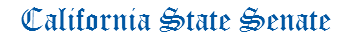 APPROPRIATIONS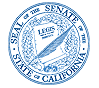 ANTHONY PORTANTINO CHAIRStaff Director
Mark McKenzie

Principal Consultant
Ashley Ames
Debra Cooper
Lenin Del Castillo
Robert Ingenito
Samantha Lui
Shaun Naidu

Committee Assistant
Jennifer Douglas
Itzel Vargas
State Capitol, Room 2206
(916) 651-4101
AGENDAMonday, July 8, 2019 
10:30 a.m. -- John L. Burton Hearing Room (4203)(Please note time change)AGENDAMonday, July 8, 2019 
10:30 a.m. -- John L. Burton Hearing Room (4203)(Please note time change)AGENDAMonday, July 8, 2019 
10:30 a.m. -- John L. Burton Hearing Room (4203)(Please note time change)MEASURES TO BE HEARD IN FILE ORDERAB 12IrwinFirearms: gun violence restraining orders.AB 28ObernolteHigh school diplomas: State Seal of STEM.AB 1420ObernolteCannabis: licensing fees.AB 43GloriaMental health.AB 1131GloriaMedi-Cal: comprehensive medication management.AB 47DalyDriver records: points: distracted driving.AB 50KalraMedi-Cal: Assisted Living Waiver program.AB 625KalraService contracts: public transit: collection and transportation of solid waste: retention of employees.AB 1282KalraImmigration enforcement: private transportation.AB 61TingGun violence restraining orders.AB 133Quirk-SilvaProperty tax postponement.AB 368Quirk-SilvaSouthern California Veterans Cemetery.AB 165GabrielPeace officer training: gun violence restraining orders.AB 1548GabrielCalifornia State Nonprofit Security Grant Program.(Urgency)AB 213ReyesLocal government finance: property tax revenue allocations: vehicle license fee adjustments.AB 917ReyesVictims of crime: nonimmigrant status.AB 285FriedmanCalifornia Transportation Plan.AB 304Jones-SawyerWiretapping: authorization.AB 1007Jones-SawyerState Civil Service Act: adverse action: notice.AB 1092Jones-SawyerChild support: enforcement.AB 308MuratsuchiTaxation: corporations: minimum franchise tax: limited liability companies: annual tax. (Tax Levy)AB 314BontaPublic employment: labor relations: release time.AB 357NazarianTaxation: tax liability: collections.AB 458NazarianOptometrists: home residence permit.AB 1031NazarianYouth Substance Use Disorder Treatment and Recovery Program Act of 2019.AB 365C. GarciaState civil service: examination and hiring processes.AB 388LimónAlzheimer’s disease.AB 425CooleyFirearms: ammunition sales. (Urgency)AB 1591CooleyInsurance Commissioner: legislative reporting.AB 529RamosPsychiatric technicians and psychiatric technician assistants: overtime.AB 1767RamosPupil suicide prevention policies.AB 567CalderonLong-term care insurance.AB 581LevineSentencing: members of military: trauma.AB 612WeberCalFresh: Restaurant Meals Program.AB 1727WeberCommunity colleges: career development and college preparation courses. AB 629SmithCrime victims: the California Victim Compensation Board.AB 769SmithFederally qualified health centers and rural health clinics: licensed professional clinical counselor.AB 1051SmithCommunity colleges: temporary faculty members: clinical nursing faculty.AB 1729SmithPupils: attendance at community college.AB 639CervantesTask Force on Addressing Workforce Impacts of Transitioning Seaports to a Lower Carbon Economy: scoping plan.AB 661McCartyWildfire Smoke Air Pollution Emergency Plan: Sacramento Metropolitan Air Quality Management District.AB 662CunninghamCrimes against minors.AB 663CunninghamProstitution.AB 784MullinSales and use taxes: exemption: California Hybrid and Zero-Emission Truck and Bus Voucher Incentive Project: transit buses. (Tax Levy)AB 815Aguiar-CurryIntegrated waste management plans: source reduction and recycling element and household hazardous waste element: dual stream recycling programs.AB 852BurkePupil instruction: academic content standards: update of adopted standards.AB 891BurkePublic property: safe parking program.AB 879GipsonFirearms.AB 1614GipsonVehicles: license plate pilot program.AB 914HoldenMedi-Cal: inmates: eligibility.AB 1054HoldenPublic utilities: wildfires. (Urgency)AB 1075HoldenCalifornia State University: speech-language pathologist programs.AB 1097HoldenPupil instruction: credit recovery programs: report.AB 1033CooperState employment: new employees: information.AB 1058SalasMedi-Cal: specialty mental health services and substance use disorder treatment.AB 1257SalasSales and use taxes: exemption: vehicle modifications: physically handicapped persons: veterans. (Tax Levy)AB 1133LowBeer: premiums, gifts, and free goods.AB 1342LowNonprofit corporations: private postsecondary educational institutions: sale of assets: Attorney General approval. AB 1158CarrilloConveyances: permit: suspensions.AB 1214MelendezSchool employees: training: cardiopulmonary resuscitation.AB 1248E. GarciaCapital Investment Incentive Program: local governments: property tax abatement.AB 1260MaienscheinEndangered wildlife.AB 1443MaienscheinMental health: technical assistance centers.AB 1275SantiagoMental health services: county pilot program.AB 1377WicksCalFresh. AB 1437ChenLocal government: redevelopment: revenues from property tax override rates.AB 1456KileyState highways: Route 193: relinquishment.AB 1459ArambulaQualified grocery employee: certification and apprenticeship.AB 1590B. RubioPersonal income tax: credit: qualified first-time homebuyer. (Tax Levy)AB 1645B. RubioStudent support services: Dreamer Resource Liaisons.AB 1671BermanDepartment of Transportation: motor vehicle technology testing. 